The transport and fate of microplastic fibres: the role of multiple global processesEoghan M. Cunningham1,2*, Nuria Rico Seijo2*, Katye E. Altieri3, Riesna R. Audh3, Jessica M. Burger3, Thomas G. Bornman4, Sarah Fawcett3,5, Claire M. B. Gwinnett6, Amy O. Osborne6, Lucy C. Woodall1,21Department of Zoology, University of Oxford, Zoology Research and Administration Building, 11a Mansfield Road, Oxford OX1 3SZ, United Kingdom2Nekton Foundation, Begbroke Science Park, Begbroke Hill, Woodstock Road, Begbroke, Oxfordshire OX5 1PF, United Kingdom3Department of Oceanography, University of Cape Town, Rondebosch 7701, South Africa4SAEON (Elwandle Coastal Node) and Coastal and Marine Research Institute, Nelson Mandela University, Gqeberha, 6031, South Africa5Marine and Antarctic centre for Research and Innovation (MARIS), University of Cape Town, Rondebosch 7701, South Africa6Criminal Justice and Forensic Science Department, Staffordshire University, The Science Centre, Leek Road, Stoke-on-Trent ST4 2DF, England, United KingdomSupplementary Material1. Sample MediaTable S1: Samples collected on board the Research Vessel (R/V) SA Agulhas II during the Weddell Sea Expedition between 8th Dec 2018 and 14th March 2019. Data include Media type (air/sediment (sed)/water (wat)), Category (C), Type (Fibre/fragment (frag)/film), Delusterant presence (Delus.) (No/Low/Medium/High), Cross sectional shape (CS Shape), Length/width (mm), Polymer Type (Poly) - (acrylic (ACR), polyester (PES), polypropylene (PP), acetate (ACE), nylon (NY), unknown synthetic (SYN)). Where data are missing, a cross sectional shape could not be identified. Each microplastic was identified in media sample either south (in) or north (out) of the ACC, and length/width (mm) measurements for each. 2. Sample locationsAirTable S2: The location of the R/V SA Agulhas II during aerosol sample collection. Data include the deployment/collection date and coordinates for each filter sample. Filter ID are labelled as Early Summer (ES), Weddell Sea (WS), and Late Summer (LS) (see Fig. 4 and S1).WaterTable S3: The location of each underway seawater sampling station occupied during the Weddell Sea Expedition. Data include sampling station ID, latitude, longitude, sample date, local time, and amount of water filtered.SedimentTable S4: The location of each of the six sediment core sampling stations in the Weddell Sea. Data include the sampling station ID, location, sample coordinates and seafloor depth (m).Sea iceTable S5: The locations of the sea-ice cores collected in the Weddell Sea. Data include the core identifier, date collected, coordinates, and total length of the core.3. ControlsTable S6: A description of each control used during the sample processing and procedural stages. Data includes the number assigned to each control (no.), whether contamination was present (Cont.; yes/no), and the subsequent analysis of contamination through Polarised Light Microscopy.  4. Supplementary Figures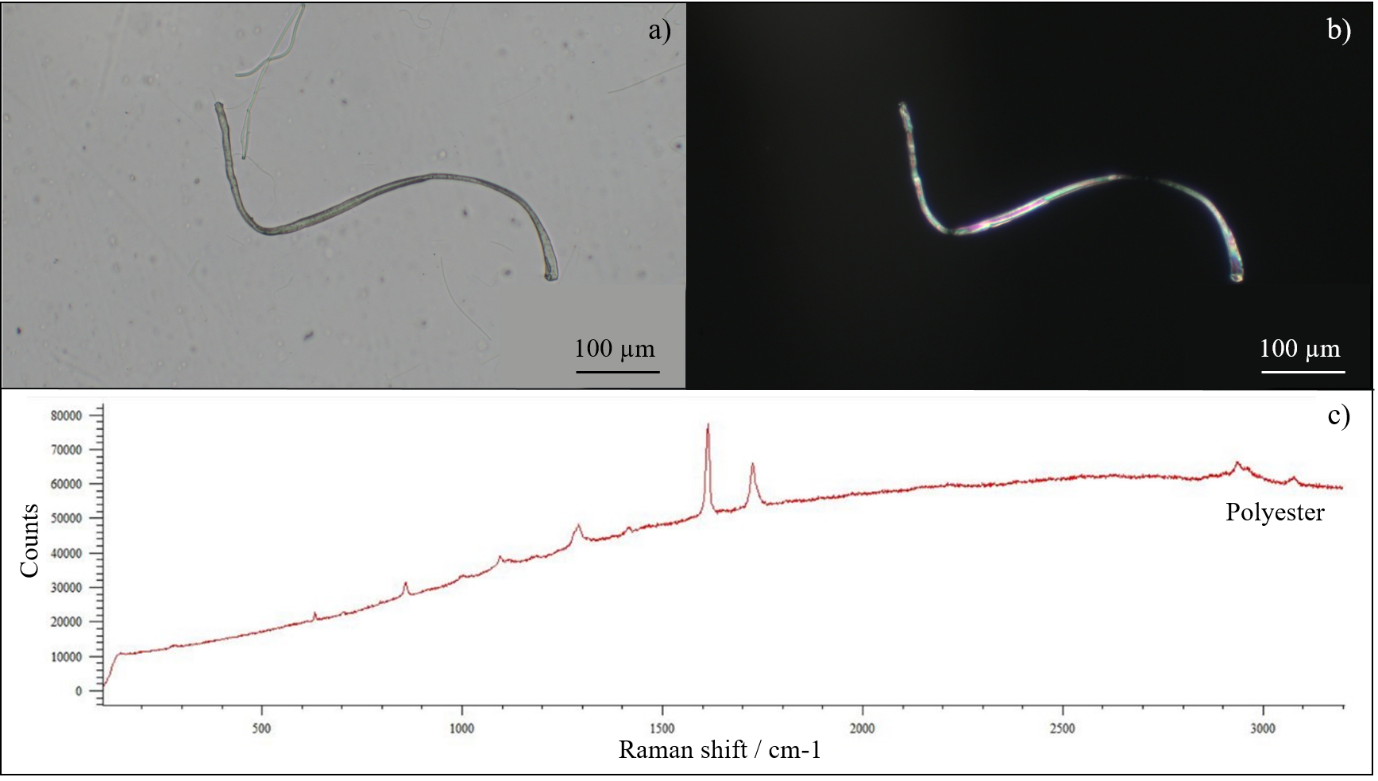 Figure S1: A fibre from category 27 which was found in all three sample media (colourless cylindrical polyester with low amounts of delusterant) photographed under normal (a) and polarised light (b), with a generic Raman polyester spectrum (c).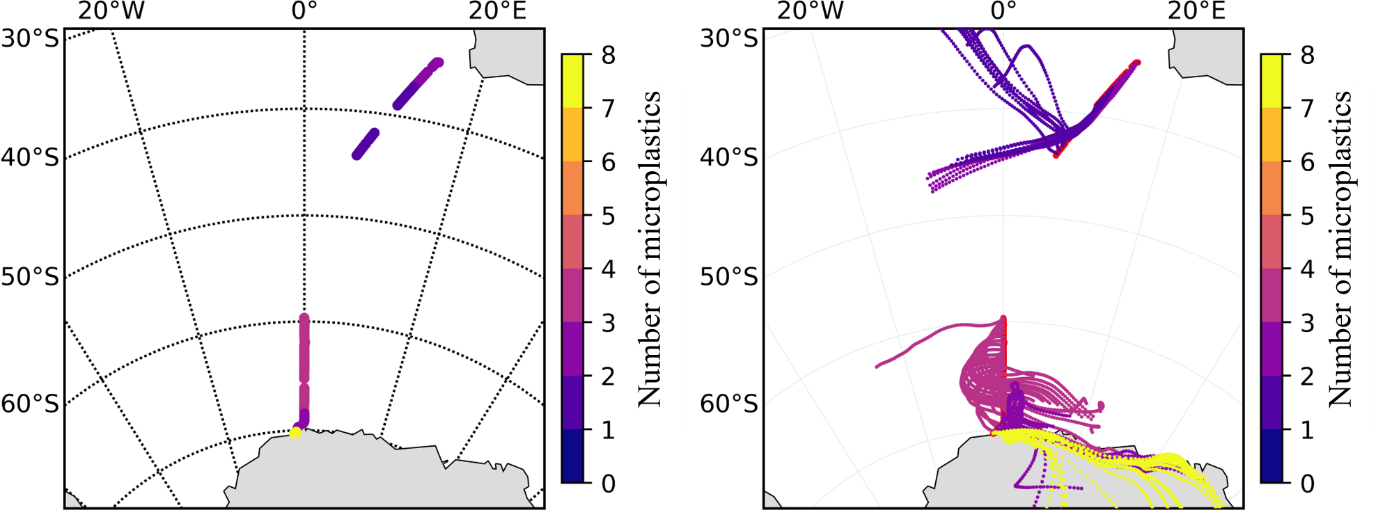 Figure S2: Early Summer (ES) leg, sailing from Cape Town to the Antarctic continent. Cruise track (left) and 72 hr AMBTs (right) are colour coded by the number of microplastics identified in each sample.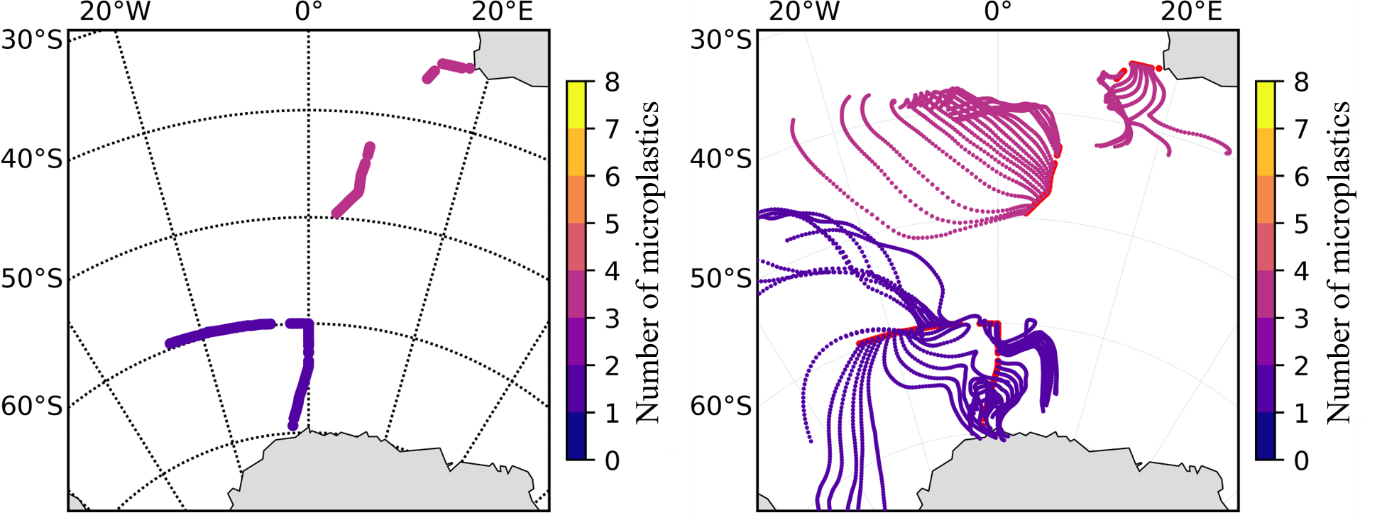 Figure S3: Late Summer (LS) leg, sailing from Antarctica back to Cape Town via South Georgia Island. Cruise track (left) and 72 hr AMBTs (right) are colour coded by the number of microplastics identified in each sample.5. Additional sample processing informationSubsurface seawater samples – additional methodsSeawater samples were collected every 6 hours from the vessel’s underway system for phytoplankton analyses. The underway intake is located amidships approximately 7 m below the sea surface.                The samples were stored in 50 ml polypropylene Greiner centrifuge tubes (T2318) with 20 ml filtered seawater preserved with 10 μL of 25% glutaraldehyde at room temperature in the dark for the duration of the cruise. Sediment samples - additional methods     The sediment cores were extracted from the corers and the first 5 cm segmented in 1 cm slices. After 5 cm, the slices were sectioned in 5 cm increments. In between coring samplings the corers were cleaned.The division of the subsamples was done by removing with a spoon-spatula the same amount of liquid mud into a pre-weighted aluminium foil. If the sample had pebbles of larger sediment, those were removed and washed into the glass beaker with the sample and then the subsample division was initiated. After being dried, the sample packages were weighed and transferred into 50 ml centrifuge tubes.No chemical digestion step was needed because the samples contained very low levels of organic material.In a modification to the Nile Red staining protocol described by Maes et al. (2017), we used ethanol instead of acetone as a solvent because of the evidence that long-term exposure of plastics to acetone  damages them (pers. comm. CMBG).Sea ice samples – additional methodsSnow cover was cleared from the sea-ice sampling pits with metal shovels, with care taken not to damage or contaminate the surface ice layer. Coring occurred from the outside of the pit using the Kovacs Mark II coring system. Researchers were vigilant at all steps of the sampling process to avoid contamination of the cores and sampling sites with microplastics from clothing and equipment. The corer was cleaned using deionised water prior to coring, and further primed by coring the ice for less sensitive cores before the microplastics cores were extracted. Latex gloves were worn when handling the ice cores.The sea-ice cores were removed from long term storage in August 2021 and cut at -10 °C in the UCT Mobile Polar Laboratory using a jigsaw and wooden rig. The cores were then segmented along their length into 5 cm segments, starting from the bottom of the core (contact with the seawater) and moving to the top (contact with the snow). The rig and all surfaces were cleaned with ethanol prior to processing, and the jigsaw blade was also cleaned with ethanol and primed using a frozen block of deionised water. MediaCACCTypeColourDelus.CS shapePolyLengthWidthAir1InFibreblackNoCylindricalACR100.264.51Air2InFibreblack-brownHighCylindricalPES504.6726.3Air2InFibreblack-brownHighCylindricalPES459.9129.36Air3InFibreblack-brownHighIrregularPES3669.11Air4InFibreblack-brownHighCylindricalPES321.0524.04Air4InFibreblack-brownHighCylindricalPES472.3138.86Air5OutFibreblack-brownHighCylindricalNY377.4935.07Air7InFibreblack-brownHighIrregularSYN377.7737.38Air8InFibreblack-brownHighCylindricalSYN643.0819.75Air9OutFibreblack-brownHighSYN923.6825.13Air10InFibreblueLowCylindricalPES505.3310.79Air10InFibreblueLowCylindricalPES1226.156.23Air10InFibreblueLowCylindricalPES1316.2110.51Air12InFibreblueNoTapePES441.715.15Air13InFibreblueNoCylindricalNY117.3413.78Air14OutFibreblueMedCylindricalPES875.029.41Air16InFibreblue-greyMedBilobalPES490.568.03Air17InFibreblue-greyMedCylindricalPES356.38.22Air18InFibreblue-greyLowCylindricalPES1407.127.2Air18InFibreblue-greyLowCylindricalPES675.438.03Air18OutFibreblue-greyLowCylindricalPES2470.478.07Air18InFibreblue-greyLowCylindricalPES398.288.21Air18InFibreblue-greyLowCylindricalPES276.048.36Air18InFibreblue-greyLowCylindricalPES285.187.89Air18InFibreblue-greyLowCylindricalPES130.389.3Air18InFibreblue-greyLowCylindricalPES257.488.07Air18InFibreblue-greyLowCylindricalPES326.879.48Air18InFibreblue-greyLowCylindricalPES397.914.9Air19InFibreblue-greyLowTapePES267.435.35Air21InFibreblue-greyLowCylindricalNY140.628.1Air23OutFibrecolourlessHighCylindricalPES616.211.12Air24InFibrecolourlessHighCylindricalNY1838.3712.76Air25InFibrecolourlessMedCylindricalPES962.612.22Air27OutFibrecolourlessLowCylindricalPES661.4312.15Air27OutFibrecolourlessLowCylindricalPES1293.4610.16Air27InFibrecolourlessLowCylindricalPES611.8510.28Air28InFibrecolourlessLowBilobalPES1350.6926.57Air29InFibrecolourlessLowTapePES1551.420.57Air30InFibrecolourlessLowCylindricalNY219.9313.4Air31InFibrecolourlessLowMultilobalNY758.5431.93Air34InFibrecolourlessNoIrregularPES175.28.14Air34InFibrecolourlessNoIrregularPES146.555.89Air35OutFibrecolourlessNoDeltaPES852.977.04Air37OutFibrecolourlessNoCylindricalPP2075.415.11Air37InFibrecolourlessNoCylindricalPP1995.4613.26Air38OutFibrecolourlessNoCylindricalACR368010Air39OutFibrecolourlessNoCylindricalNY229.716.49Air39OutFibrecolourlessNoCylindricalNY284.015.1Air39InFibrecolourlessNoCylindricalNY235.898.21Air40InFibrecolourlessNoSYN610.555.8Air41InFibrepurpleNoCylindricalACR526.8314.74Air43InFibreredNoCylindricalPES2215.657.83Air46InFragcolourlessNoSYN143.6479.23Sed6InFibreblack-brownHighPP471.0225.02Sed26InFibrecolourlessMedCylindricalSYN871.8612.63Sed27InFibrecolourlessLowCylindricalPES917.3913.59Sed27InFibrecolourlessLowCylindricalPES949.8113.47Sed27InFibrecolourlessLowCylindricalPES1193.6611.12Sed27InFibrecolourlessLowCylindricalPES1083.2213.02Sed32InFibrecolourlessLowCylindricalSYN726.8710.51Sed32InFibrecolourlessLowCylindricalSYN1066.929.82Sed33InFibrecolourlessLowIrregularSYN195.3310.67Sed42InFibreredLowTapePES821.9210.69Sed42InFibreredLowTapePES1871.5316.26Wat10InFibreblueLowCylindricalPES581.459.89Wat10OutFibreblueLowCylindricalPES1608.1712.44Wat11InFibreblueLowTapeNY552.8916.82Wat15OutFibreblueMedCylindricalACR1520.1213.42Wat20InFibreblue-greyLowIrregularPES204.387.2Wat21InFibreblue-greyLowCylindricalNY329.5910.49Wat22OutFibreblue-greyLowIrregularNY364.2512Wat23InFibrecolourlessHighCylindricalPES830.5413.03Wat23InFibrecolourlessHighCylindricalPES382.711.85Wat25InFibrecolourlessMedCylindricalPES694.7117.77Wat25InFibrecolourlessMedCylindricalPES1920.3614.03Wat27InFibrecolourlessLowCylindricalPES554.9112.96Wat36InFibrecolourlessNoCylindricalPES1983.1315.01Wat44InFibreredishNoIrregularPP320.4641.28Wat44InFibreredishNoIrregularPP218.9439.39Wat44InFibreredishNoIrregularPP311.5342.07Wat45InFibreredishNoCylindricalPP472.344.15Wat47InFilmcolourlessNoPP1047.57293.39Filter IDDeploymentCollectionLatitude (S)Latitude (S)Longitude (W)Longitude (W)datedateStartEndStartEndES 107/12/201808/12/201834.5005937.0017314.8362412.68983ES 208/12/201809/12/201837.1472941.8456812.586618.771073ES 309/12/201810/12/201841.8456844.108238.7710736.832197ES 410/12/201812/12/201844.9814650.795916.0668270.621242ES 514/12/201816/12/201859.6649968.27120.018210.01445ES 616/12/201819/12/201868.5032770.133830.006532.10808ES 719/12/201821/12/201870.1338270.163792.108092.11897WS 804/01/201906/01/201967.353463.990815.956637.0147WS 906/01/201908/01/201963.8631462.5301437.791449.1964WS 1008/01/201910/01/201962.5301465.6805949.196460.2237WS 1110/01/201912/01/201965.6805966.6093360.223759.6395WS 1212/01/201914/01/201966.6093366.074659.639560.3686WS 1314/01/201916/01/201966.074665.7978560.368660.5488WS 1416/01/201918/01/201965.7978565.8106360.548860.7096WS 1518/01/201920/01/201965.8101166.4400960.720460.2522WS 1620/01/201922/01/201966.4400966.425760.252259.949WS 1722/01/201926/01/201966.425764.6617159.94957.2254WS 1826/01/201928/01/201964.6617163.9346457.225451.9928WS 1928/01/201931/01/201963.9346462.1221851.992849.924WS 2031/01/201901/02/201962.1036362.2013750.108458.9498WS 2101/02/201906/02/201962.2013761.924358.949848.7476WS 2206/02/201909/02/201961.990868.9554648.20352.0289WS 2309/02/201911/02/201968.9546468.6415652.017952.4232WS 2411/02/201913/02/201968.6398268.8284952.418751.8392WS 2513/02/201916/02/201968.8284968.852851.839241.2619WS 2616/02/201919/02/201968.852869.5305841.26198.63978WS 2719/02/201921/02/201969.6434170.257378.160952.70015LS 2827/02/201901/03/201969.3405959.979743.98012.28879LS 2901/03/201903/03/201959.9692359.500472.8424626.1023LS 3003/03/201904/03/201959.5004755.8943126.102333.7582LS 3104/03/201910/03/201955.7613249.5290333.97544.0654LS 3210/03/201912/03/201949.5290343.070114.06547.836057LS 3312/03/201913/03/201943.0701136.315687.83605713.26512LS 3413/03/201914/03/201936.1088434.3533213.4238617.75682Station IDLatitude (S)Longitude (W)DateTimeVolume filtered (L)UW168.39417.8628504/01/201908:004UW268.080610.502404/01/201912:004UW1464.191236.704406/01/201912:0010UW2662.612548.693608/01/201912:0020UW3365.338959.511210/01/201912:0010UW3866.009960.35715/01/201912:0010UW3965.794360.670818/01/201908:0010UW4064.742558.339526/01/201908:0015UW4563.974351.460128/01/201912:0020UW5862.316158.670101/02/201906:0015UW6469.329249.03808/02/201912:0015UW6868.836542.140416/02/201912:0015UW7469.280512.135419/02/201912:0015UW8060.00510.8563301/03/201914:0015UW8459.478926.342103/03/201914:0010UW8656.475732.781304/03/201914:0015UW9750.15152.84606710/03/201914:0015UW10142.10378.64846712/03/201912:0015UW103-37.235312.5553313/03/201912:0015UW104-34.920214.3242714/03/201900:0015Station IDLocationLatitude (S)Longitude (W)Depth (m)AM000978Jason Trough66° 36.297' 59° 37.636'446AM000979Jason Trough66° 29.193'59° 34.561'513AM000988Jason Trough66° 46.315'59° 55.002'323AM000991Jason Trough66° 27.454'59° 49.392'521AM000992Jason Trough66° 21.129'59° 59.493'479AM000993Robertson Trough65° 35.335'59° 58.975'530Core IDDateLatitude (S)Longitude (W)Total length (m)SI-04-MPC-0114/02/201969.0458 50.17131.28SI-04-MPC-0214/02/201969.0458 50.17131.26No.Location / ProcedureCont.Analysis1Fume hood - Sediment samplesno2Oven - Sediment samplesno3Fume hood - Sediment samplesno4Lab bench - Sediment samplesno5Fume hood & oven - Sediment samplesno6Fume hood & oven - Sediment samplesno7Fume hood - Mixing chemicalsno8Fume hood - Filtering chemicalsno9Fume hood - Mixing chemicalsyesnatural - PLM10Fume hood - Filtering chemicalsno11Fume hood - Filtering waterno12Centrifuge lab - Sediment samplesno13Lab bench - Checking for airborne contaminationno14Fume hood - Sediment samplesno15Fume hood - Sediment samplesno16Fume hood - Sediment samplesno17Fume hood & oven - Sediment samplesyesnatural - PLM18Fume hood & oven - Sediment samplesno19Lab bench - Checking for airborne contaminationno20Fume hood & oven - Sediment samplesyesnatural - PLM21Fume hood & oven - Sediment samplesyesnatural - PLM22Fume hood - Staining and picking MPs – Sediment samplesno22_2Fume hood - Mixing chemicalsyesnatural - PLM23Fume hood - Filtering chemicalsno24Fume hood & oven - Sediment samplesno25Fume hood & oven - Sediment samplesyesnatural - PLM26Fume hood - Filtering waterno27Centrifuge lab - Sediment samplesno28Fume hood - Sediment samplesno27_2Centrifuge lab - Sediment samplesno28_2Fume hood - Sediment samplesno29Fume hood & oven - Sediment samplesno30Fume hood & oven - Sediment samplesno31Centrifuge lab - Sediment samplesno32Fume hood - Sediment samplesno31_2Centrifuge lab - Sediment samplesno32_2Fume hood - Sediment samplesno33Fume hood - Filtering waterno33_2Fume hood - Staining and picking MPs - Sediment samplesno34Fume hood & oven - Sediment samplesno35Fume hood & oven - Sediment samplesno36Centrifuge lab - Sediment samplesyesnatural - PLM37Fume hood - Sediment samplesyesnatural - PLM38Fume hood - Mixing chemicals & filtering waterno41Fume hood - Filtering chemicalsno42Fume hood - Filtering chemicalsno39Centrifuge lab - Sediment samplesyesnatural - PLM38_2Fume hood - Sediment samplesno40Centrifuge lab - Sediment samplesno38_3Fume hood - Sediment samplesyesnatural - PLM43Centrifuge lab - Sediment samplesno44Fume hood - Sediment samplesno44_2Fume hood - Filtering waterno45Lab bench - Sediment samplesyesnatural - PLM46Lab bench - Sediment samplesno47Fume hood & lab bench - Ice samplesno47_2Fume hood & lab bench - Air samples Dec, Jan, Febyesnatural - PLM48Lab bench - Picking MPs - Ice samplesno48_2Fume hood - Filtering & mixing chemicalsno48_3Fume hood - Staining and picking MPs - Sediment samplesno49Fume hood - Staining - Sediment samplesno50Fume hood - Staining - Sediment samplesno50_2Fume hood - Picking MPs - Sediment samplesno49_2Fume hood - Staining and picking MPs - Sediment samplesno49_3Fume hood - Picking MPs - Sediment samplesno49_4Fume hood - Filtering waterno49_5Fume hood - Staining and picking MPs - Sediment samplesyesnatural - PLM50_3Fume hood - Staining - Sediment samplesno51Fume hood - Staining - Sediment samplesno50_4Fume hood - Picking MPs - Sediment samplesyesnatural - PLM52Fume hood - Staining - Sediment samplesno51_2Fume hood - Staining - Sediment samplesno51_3Fume hood - Picking MPs - Sediment samplesyesnatural - PLM52_2Fume hood - Staining - Sediment samplesno53Fume hood - Staining - Sediment samplesno52_3Fume hood - Picking MPs - Sediment samplesyesnatural - PLM54Fume hood - Staining - Sediment samplesno53_2Fume hood - Picking MPs - Sediment samplesno54_2Fume hood - Staining and picking MPs - Sediment samplesno53_3Fume hood - Staining - Sediment samplesno54_3Fume hood - Staining - Sediment samplesno53_4Fume hood - Picking MPs - Sediment samplesyesnatural - PLM54_4Fume hood - Picking MPs - Sediment samplesno55Fume hood - Staining and picking MPs - Sediment samplesyesnatural - PLM56Fume hood - Filtering & mixing chemicalsyesnatural - PLM57Fume hood & lab bench - Ice samplesno56_2Fume hood & lab bench - Air samples Marchno57_2Fume hood & lab bench - Air field blanksno57_3Fume hood & lab bench - Ice samplesno57_4Fume hood - Staining and picking MPs - Sediment samplesyesnatural - PLM58Fume hood - Staining and picking MPs - Sediment samplesno58_2Fume hood & lab bench - Ice samplesno58_3Fume hood & lab bench - Air samples 3rd repno59Fume hood - Picking MPs - Water samples & controlsno